The Instructional Technology Departmentsat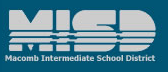 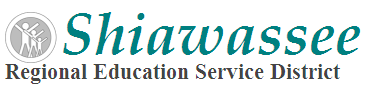 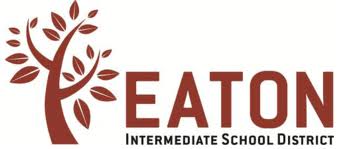   In collaboration with the State REMC Association of Michigan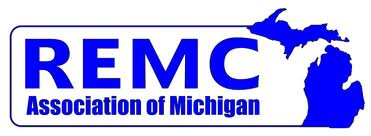 Present21 Things for the 21st Century EducatorTechnology Every Educator Should Knowhttp://21things4teachers.netA collaborative project betweenClinton RESA, Ingham ISD, Macomb ISD, Shiawassee RESD and REMC Association of MichiganCreated by:Carolyn McCarthy, Instructional Technology ConsultantDr. Jennifer Parker-Moore, Instructional Technology & School Data ConsultantJan Harding, Interactive Learning ConsultantMelissa White, Instructional Technology & Media ConsultantAll participants will be following the Graduate Course Syllabus, which includes those seeking professional development hours, SCECHs or graduate credits. 
EDU 508       Course Title: 21 Things Every 21st Century Educator Should Know (21things4teachers) (1-4 Credit Hours) Course Description – Graduate Credits Available through Central Michigan University, SCECHs may be availableThe purpose of the 21things for 21st Century Educator (21Things4Teachers) course is to provide ”Just in Time” training through an online interface for K-12 educators based on the National Educational Technology Standards for Teachers (NETS-T) and Administrators (NETS-A). These standards are the basic technology skills every educator should possess. Educators will have the opportunity to develop their own skills, obtain SCHECHs or Graduate Credit, and discover student skills needed to meet Michigan Educational Technology Standards (METS) and Michigan Merit Curriculum Online Experience requirements. Instructors:The 21things for the 21st Century Educator web site was created through a collaborative effort between the instructional technologists at Clinton RESA, Macomb ISD, Ingham ISD and Shiawassee RESD and the REMC Association of Michigan.  The co-creators, or Project Partners, are as follows:Carolyn McCarthy, Clinton RESA/Shiawassee RESDJennifer Parker-Moore, Ed. D., Macomb ISDMelissa White, Ingham ISDJanice Harding, Macomb ISDLocal Instructors:  On file with the University, working as an approved Agency/Agency CoordinatorValerie Coffey, Shiawassee RESD/Clinton RESAMatinga Ragatz, Eaton ISDCourse Goals To tie the use of instructional technology to research based instructional strategies that improve the effectiveness of classroom instruction.Michigan Technology and School Improvement Planning and Reporting:  Use of the 21things project supports the Michigan Technology plan. The course allows for assessment of professional standards for Michigan teachers' in Personnel Skilled In Technology using the NETS-T and NETS-A rubrics. Educators participate virtually in an online technology course based on curriculum, assessment, and instructional models aligned to the NETS and METS.    Collaboration to Meet Educator Needs:  The 21things for the 21st Century Educator site is a collaborative project designed under a Creative Commons license to fill the needs of educators for web 2.0 technology applications and training. This project helps districts’ bridge the widening gap between students and teachers technology skills. It also provides cost-effective ways to provide professional development, the flexibility of any-time (just-in-time) training, and FREE web tools aligned to state and national standards. To assist teachers in meeting the National Educational Technology Standards for Teachers To assist school districts in determining “Personnel Skilled in Technology” as required for state reportingTo expose teachers to an online course as required of Michigan high school students by the Michigan Merit Curriculum online requirementTo develop teacher proficiency in the integration of Michigan Educational Technology Standards for Students into classroom instructionTo allow for assessment, critical evaluation, and self-reflection of technology skills as determined by state and national standardsTo provide teachers with differentiated strategies in the area of instructional technologyTo assist teachers in building skill levels to bridge the digital divideRequired Text/Readings: Participants are expected to complete the readings and activities associated with the 21 online lessons to learn basic technology skills using a variety of web tools in a blended learning environment.  Each lesson, or “thing”, includes a “how to” video, hands-on activities, ties to the National Educational Technology Standards (NETS-T) standards, and an overview of how this tool can be used in the classroom.  Participants demonstrate proficiency in each of the 21things by creating an end-product, or a Digital Portfolio.  Additional readings may be added to the enrich content.National Educational Technology Standards for Teachers:   http://www.iste.org/standards Effective teaching and learning strategies found in the Using Technology with Classroom Instruction that Works, 2nd ed. (Pitler, Hubbell, Kuhn, 2012).Participants will be expected to complete all of the readings associated with each “Thing”, found at the following sites:http://www.21things4teachers.netOn each page of the web site, there are required readings for each of the 21 things elements.  Introduction to the CourseCloud InitiationFace of the Classroom (Online Presence)Collaboration ToolsCommunication ToolsContent Area ToolsDifferentiated Instruction & Diverse Learning Digital CitizenshipVisual LearningCopyright & Creative CommonsDigital ImagesPresentation ToolsEvaluation/AssessmentOnline InteractivesProductivity ToolsStaying InformedResearch & Reference ToolsProfessional Learning NetworksVirtual ClassroomDigital Story Telling Online Video and Audio SourcesFlipping Your Classroom (Screen-casting)Content Standards

Best Practice 9 Categories (Using Technology with CITW)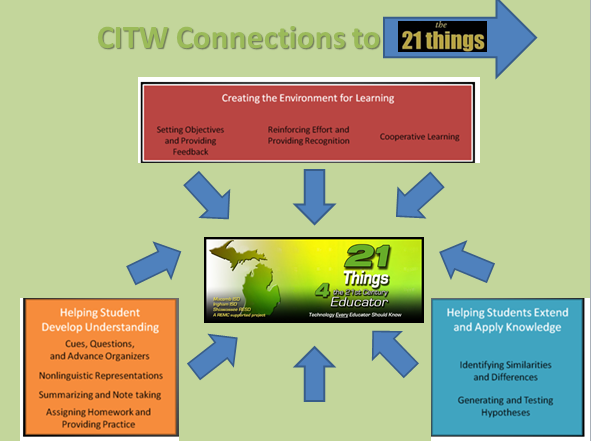 Learning Objectives:*Know the categories and strategies of the CITW 9*Understand the classroom recommendations for these strategies*Make connections between the strategies and technology tools*Transfer the learning into classroom instructionNETS-T (Source:  http://www.iste.org/standards/nets-for-teachers)NETS-T (Source:  http://www.iste.org/standards/nets-for-teachers)Effective teachers model and apply the NETS·S as they design, implement, and assess learning experiences to engage students and improve learning; enrich professional practice; and provide positive models for students, colleagues, and the community. All teachers should meet the following standards and performance indicators. 1. Facilitate and Inspire Student Learning and Creativity Teachers use their knowledge of subject matter, teaching and learning, and technology to facilitate experiences that advance student learning, creativity, and innovation in both face-to-face and virtual environments. a. Promote, support, and model creative and innovative thinking and inventiveness b. Engage students in exploring real-world issues and solving authentic problems using digital tools and resources c. Promote student reflection using collaborative tools to reveal and clarify students’ conceptual understanding and thinking, planning, and creative processes d. Model collaborative knowledge construction by engaging in learning with students, colleagues, and others in face-to-face and virtual environments 2. Design and Develop Digital Age Learning Experiences and Assessments Teachers design, develop, and evaluate authentic learning experiences and assessment incorporating contemporary tools and resources to maximize content learning in context and to develop the knowledge, skills, and attitudes identified in the NETS·S. a. Design or adapt relevant learning experiences that incorporate digital tools and resources to promote student learning and creativity b. Develop technology-enriched learning environments that enable all students to pursue their individual curiosities and become active participants in setting their own educational goals, managing their own learning, and assessing their own progress c. Customize and personalize learning activities to address students’ diverse learning styles, working strategies, and abilities using digital tools and resources d. Provide students with multiple and varied formative and summative assessments aligned with content and technology standards and use resulting data to inform learning and teaching 3. Model Digital Age Work and Learning Teachers exhibit knowledge, skills, and work processes representative of an innovative professional in a global and digital society. a. Demonstrate fluency in technology systems and the transfer of current knowledge to new technologies and situations b. Collaborate with students, peers, parents, and community members using digital tools and resources to support student success and innovation c. Communicate relevant information and ideas effectively to students, parents, and peers using a variety of digital age media and formats d. Model and facilitate effective use of current and emerging digital tools to locate, analyze, evaluate, and use information resources to support research and learning 4. Promote and Model Digital Citizenship and Responsibility Teachers understand local and global societal issues and responsibilities in an evolving digital culture and exhibit legal and ethical behavior in their professional practices. a. Advocate, model, and teach safe, legal, and ethical use of digital information and technology, including respect for copyright, intellectual property, and the appropriate documentation of sources b. Address the diverse needs of all learners by using learner-centered strategies providing equitable access to appropriate digital tools and resources c. Promote and model digital etiquette and responsible social interactions related to the use of technology and information d. Develop and model cultural understanding and global awareness by engaging with colleagues and students of other cultures using digital age communication and collaboration tools 5. Engage in Professional Growth and Leadership Teachers continuously improve their professional practice, model lifelong learning, and exhibit leadership in their school and professional community by promoting and demonstrating the effective use of digital tools and resources. a. Participate in local and global learning communities to explore creative applications of technology to improve student learning b. Exhibit leadership by demonstrating a vision of technology infusion, participating in shared decision making and community building, and developing the leadership and technology skills of others c. Evaluate and reflect on current research and professional practice on a regular basis to make effective use of existing and emerging digital tools and resources in support of student learning d. Contribute to the effectiveness, vitality, and self-renewal of the teaching profession and of their school and community Portfolio Work Sheet [Blog Information]
The digital portfolio may take a variety of formats.  Check with your instructor/Agency to find out how you will be demonstrating proficiency.  Create a Blog to post your Hands-On Activities and Capstone assignments within the 21things4teachers course. (Sample: Edublogs)Things 1-7 PageCreate a CATEGORY for Things 1-7, which will result in a PAGE.  Complete Hands-On Activities.  For each “thing”, complete the hands-on activity found at the web site.  Create a Post.  Reflection and Screenshot.  Using the tools and strategies for best practice instruction, you will be asked to reflect on classroom applications and include images.  Post/Publish.  Document your completion of each Thing by inserting screen shots and reflections (minimum of 150 words) into your blog for each Thing. (Example:  Blog Page for Things 1-7 will include minimum of 7 Posts about the hands-on activities for Things  1, 2, 3, 4, 5, 6, 7).  Moderate/Make Comments.  Post comments on your fellow classmates’ blogs on a regular basis.  Moderate your own comments using this blog feature.  Classmate blog addresses are located in BlackBoard or Moodle. Enter Status in BlackBoard/Moodle to indicate it is ready for grading.When you wish your instructor to review your Page, post in the Assignments portion of BB9.1.  Your instructor will review your online portfolio and post a grade in BB.  Things 8-14 Page For posting information, follow the same format as #1 above. Things 15-21 Page For posting information, follow the same format as #1 above. CITW Connections PageCreate a CATEGORY in your blog for CITW connections (9 strategies), which will result in a PAGE.Create a Post. The following posts should be included:  1) setting objectives/providing feedback, 2) reinforcing effort/providing recognition, 3) cooperative learning, 4) cues/questions/advance organizers, 5) non-linguistic representations, 6) summarizing and note-taking, 7) assigning homework and practice, 8) identifying similarities and differences, 9) generating and testing hypothesisDocument your understanding of the 9 strategies by making 9 posts on the CITW Connections PageInclude a screenshot and reflection about 2-3 tools you learned about during the 21things4teachers course that could support this strategy in your classroom.  Include lesson connections where applicable.Moderate/Make Comments.  Post comments on your fellow classmates’ blogs on a regular basis.  Moderate your own comments using this blog feature.  Classmate blog addresses are located in BlackBoard. Portfolio Work Sheet [Blog Information, cont’d]Note:  In “Thing 2-Face of the Classroom”, you may also create pages for:About MeClass InformationHomework/AssignmentsResourcesEdublogs Campus:  	http://edublogs.misd.net  (Macomb only)Edublogs:  		http://edublogs.org (Outside Macomb)If you are using your Blog for your  “Thing 2 – Face of the Classroom”, create PAGES  for:About MeClass InformationHomework AssignmentsResources Create blog CATEGORIES to post your “Hands-On Activities” and reflections.  Things 1-7Things 8-14Things 15-21CITW ConnectionsLesson Plan TemplateNote: This lesson plan template is one of the options for the Capstone Project.  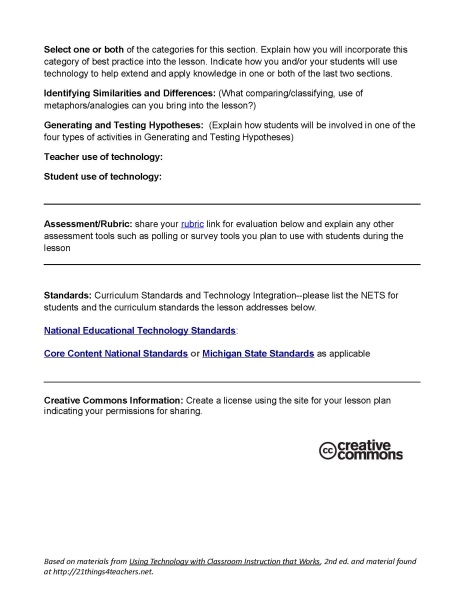 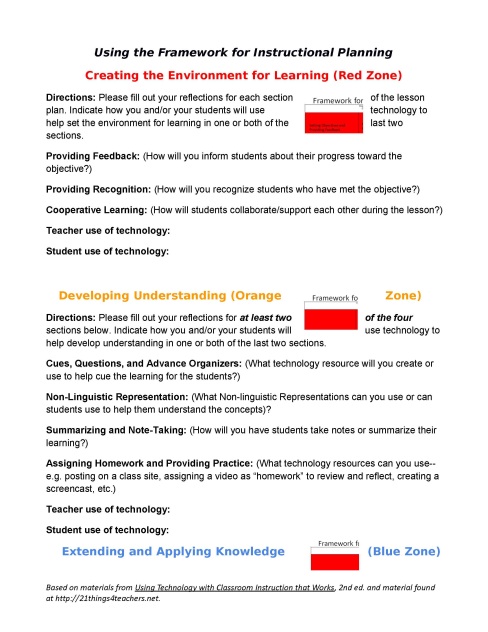 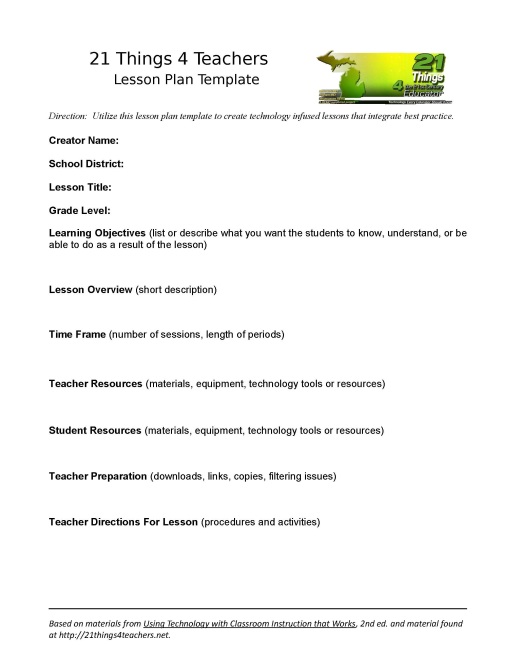 Credit Offerings and EvaluationParticipants have the option of taking this class for 1 credit, 2 credits, 3 credits or 4 credits.  All participants are required to attend the first 2 hour session of the semester and then be able to choose the other sessions they attend (based on the content presented) for the appropriate number of hours needed for the credit requirements.  Evaluation will be based on meeting the completion of Portfolio, reflection, work log, and virtual session items as determined by the credit option selected.  Participants that choose 1 credit option will have a minimum of 23 contact hours.  These would be obtained by:Attending  Face to Face session Attending  corresponding Virtual sessions  (Things 0-7)Attend/complete online sessions (Things 0-7) Complete Digital Portfolio with Reflection Journal and Work Log (Things 0-7)Participants that choose the 2 credit option will have a minimum of 36 contact hours.  These would be obtained by:Attending  Face to Face session Attending  corresponding Virtual sessions  (Things 0-10)Attend/complete online sessions (Things 0-10) Complete Digital Portfolio with Reflection Journal and Work Log (Things 0-10)Participants that choose the 3 credit options will have a minimum of 47 contact hours. These would be obtained by:Attending  Face to Face session Attending  corresponding Virtual sessions  (Things 0-15)Attend/complete online sessions (Things 0-15) Complete Digital Portfolio with Reflection Journal and Work Log (Things 0-15)Participants that choose the 4 credit options will have a minimum of 62 contact hours. These would be obtained by:Attending  Face to Face session Attending  corresponding Virtual sessions  (Things 0-21)Attend/complete online sessions (Things 0-21) Complete Digital Portfolio with Reflection Journal and Work Log (Things 0-21)Evaluation Criteria (1, 2, 3, 4 credit option) The course grade will be a letter grade, minimum for an A is 90%, a B is 80%, a C is 70%, a D is 60%, and below is failing. SAMPLE:  40 points 	Attendance/Work Log/Participation	(11%)	210 points	Digital Portfolio of Content (21things) 	(60%)100 points	Capstones 				(29%)350 points	Total points awarded			(100%)All evaluations will be based on the NETS•T National Educational Technology Standards for TeachersNETS•T I Technology Operations and Concepts
NETS•T II Planning and Designing Learning Environments and Experiences
NETS•T III Teaching, Learning, and the Curriculum
NETS•T IV Assessment and Evaluation
NETS•T V Productivity and Professional Practice
NETS•T VI Social, Ethical, Legal, and Human IssuesIn determining proficiency for each Thing, the following equivalents are presented to determine performance. Evaluation Criteria: (SAMPLE)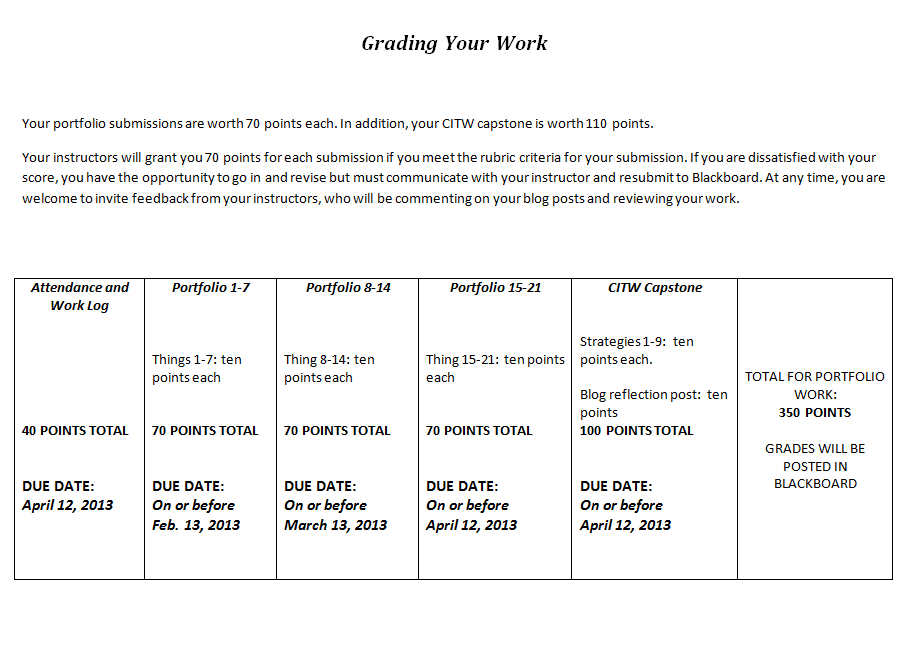 21things Submission InstructionsREQUIRED SUBMISSIONSIMPORTANT:  For participants to earn SCECH’S, they must complete and log the minimum required hours for the entire program as required by the Michigan Department of Education (MDE).  This means attending all sessions according to the approved schedule including arriving on time and remaining for the duration of each session. The MDE and MISD review all programs and monitor attendance.  Failure to comply with program requirements, including attendance and completion of this portfolio will result in disallowance of SCECH credit.  In order to be granted credit, required elements:Complete requirements for online portfolio/blog and submit. You may monitor performance and submissions within (BlackBoard (MISD) found at http://bb91.misd.net or at http://edublogs.misd.net Complete and Sign Work Log/Time Log with actual logged hours to meet or exceed minimum required hours.  This log includes mandatory attendance at the Face to Face session, and active participation in the online sessions to complete all 21things.Indicate Preference:  I am taking this course for (select one):Upon completion of the course, submit log sheets, SCECH application w/ payment (if applicable) by April 11, 2014 to:Cathy WhiteMacomb Intermediate School DistrictDepartment of Instructional Technology44001 Garfield Rd.Clinton Township, MI  48038  ALL DOCUMENTS MUST BE RECEIVED by April 11, 2014.  Remember to make a copy of your documents for your records. Original forms with signatures must be mailed in.  Only the portfolio/blog may be submitted digitally.Name (please print) 								  Address/City/Zip 											 School/District 					/						Signature 					    PIC # _________________________________I understand that any deviation from this criterion will result in my loss of SB-CEU credit.SB-CEU Program #:	Will be given out upon completion 	Program Title:	21things for the 21st Century Educator
Beginning Date:		September 18, 2013			Ending Date:  	April 11, 2014Work LogWork Log/Time Log [Launch and Adobe Connect Sessions]NOTE:  THIS IS VERIFICATION OF YOUR ATTENDANCEUse this page to keep track of hours per session. You must meet the minimum contact hours and submit this log at the end of the course as verification of your attendance.  Virtual Classroom URL:  http://remc.adobeconnect.com/twenty1thingsroomWork Log/Time Log [Hands-On Activities]* NOTE:  THIS IS VERIFICATION OF YOUR ATTENDANCEUse this page to keep track of hours per session. You must meet the minimum contact hours and submit this log at the end of the course as verification of your attendance.  Hands On Activities found at: http://www.21things4teachers.net or within your Course Management System ([Moodle, Blackboard, etc.])Course ends April 11, 2014This is to certify that the 21things Portfolio and the logged hours are an accurate reflection of my time onthe project.Signature:  _____________________________________ Project Partners for  21things for the 21st Century Educator21 Things for the 21st Century EducatorUse of Participant’s Work/PortfolioDear Participant:As part of “21 Things for the 21st Century Educator” we would like permission to publish portions of your portfolio online as an example of excellent work. Note that these pages include your name and district. We would also like permission to circulate your completed portfolio during face-to-face trainings to incoming participants. Signing this form officially documents that you will allow the use of your portfolio for instructional and demonstration purposes within the context of the "21Things for the 21st Century Educator” course. There is no monetary compensation for the use of your work. I release the Clinton RESA, Macomb ISD, Shiawassee RESD, Ingham ISD, and/or partnering agency in providing the course and their Board of Education, the individual members, agents and employees and representatives from financial consideration, pertaining to these projects or images. I promise not to initiate a lawsuit in any court of the United States to compel, enjoin or enforce legal claims which I have waived by execution of this Agreement.This release includes, but is not limited to, my waiver of all proceeds or advantages derived from the reproduction or publication of my work.Print Name						 District/SchoolDated: 										Signature Please sign and submit with final course requirements by due date.  CourseDatesCohort 12September, 2013 – April, 2014CreditsMinimum Requirements Portfolio and Reflections itemsMinimum Requirements Work Log itemsRecommended Minimum Proficiency for each Thing1 creditThings 0-7Things 0-7Proficient2 creditsThings 0-10Things 0-10Proficient3 creditsThings 0-15Things 0-15Proficient4 creditsThings 0-21Things 0-21ProficientItem/SourceScoreScoreScoreScoreScoreLickert Scale12345Grading Scale Percent0-59%60-69%70-79%80-89%90-100%Grading Scale GradeEDCBARubric Description Not familiar with tool, No knowledgeBeginning Awareness, Know what it is/haven’t used it, Limited knowledgeAwareness, Somewhat experienced and worked with it a few times, Somewhat knowledgeableActive Awareness, Experienced and proficient user, Very knowledgeableFlexible Awareness, the integration of multiple tools at a high level of functionalityNETS-T Performance Proficiency------BeginningDevelopingProficientTransformativeProfessional Development Hours	Submit time log and portfolio release to MISD.SCECHS	Complete the SCECH application form found on the http://21things1.weebly.com  site and make check payable to MISD.  Submit time log, portfolio release, SCECH application form, and payment to MISD. 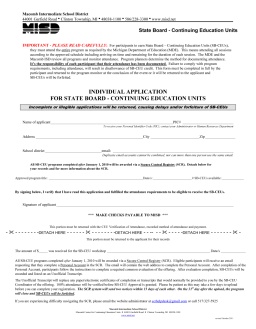 Graduate Credits CMU  Submit your course registration materials and payment from packet given out at Face-to-Face to CMU.  Submit time log/portfolio release to MISD.   Questions, contact Katie Warren, warre1kd@cmich.edu Incomplete students should work with their instructor.  TopicDatesContact HoursLogged Hours*21THINGS LAUNCH*Thing 0 – An Introduction to the Course (REQUIRED: Face to Face meeting)(Scheduled by your Agency (ISD/RESA/RESD) – please check CourseWare for updates.)SELECT LOCATION*On site by AgencySeptember 18  @ MISD4:30 – 7:30 pm3Adobe Connect (Online) Session 1Thing 1: Cloud ComputingOctober 2, 20134:30 -5:30 pm1Adobe Connect (Online) Session 2Thing 2: Face of the ClassroomOctober 9, 20134:30 -5:30 pm1Adobe Connect (Online) Session 3Thing 3: Collaboration; and 4: CommunicationOctober 16, 20134:30 -5:30 pm1Adobe Connect (Online) Session 4Thing 5: Content Area ToolsOctober 23, 20134:30 -5:30 pm1Adobe Connect (Online) Session 5Thing 6: Differentiated Instruction & UDLOctober 30, 20134:30 -5:30 pm1Adobe Connect (Online) Session 6Thing 7: Digital Citizenship November 6, 20134:30 -5:30 pm1Adobe Connect (Online) Session 7Things 8: Visual Learning; and Thing 9: Copyright & Creative CommonsNovember 13, 20134:30 -5:30 pm1Adobe Connect (Online) Session 8Thing 10: Digital ImagesNovember 20, 20134:30 -5:30 pm1Adobe Connect (Online) SessionQ & ADecember 4, 20134:30 – 5:30 pm1Things 0-10 due (No Capstone)December 13, 2013----Adobe Connect (Online) Session 10Thing 11: Presentation ToolsJanuary 8, 20144:30 – 5:30 pm1Adobe Connect (Online) Session 11Thing 12: Evaluation & AssessmentJanuary 15, 20144:30 – 5:30 pm1Adobe Connect (Online) Session 12Thing 13: Interactive Learning; and Thing 14: Productivity ToolsJanuary 22, 20144:30 – 5:30 pm1Adobe Connect (Online) Session 13Thing 15: Staying InformedJanuary 29, 20144:30 – 5:30 pm1Adobe Connect (Online) Session 14Thing 16: Research & Reference ToolsFebruary 5, 20144:30 – 5:30 pm1Adobe Connect (Online) Session 15Thing 17: Professional Learning NetworksFebruary 12, 20144:30 – 5:30 pm1Adobe Connect (Online) Session 16Thing 18: Virtual ClassroomFebruary 19, 20144:30 – 5:30 pm1Adobe Connect (Online) Session 17Thing 19: Digital StorytellingFebruary 26, 20144:30 – 5:30 pm1Adobe Connect (Online) Session 18Thing 20: Online Video & AudioMarch 5, 20144:30 – 5:30 pm1Adobe Connect (Online) Session 19Thing 21: Flipping the ClassroomMarch 19, 20144:30 – 5:30 pm1Adobe Connect (Online) Session 20Q & A, Capstone ActivityMarch 26, 20144:30 – 5:30 pm1Things 11-21; Capstones dueApril 11, 20144:30 – 5:30 pm----SUBTOTAL: virtual and face to face classesSUBTOTAL: virtual and face to face classes23Online SessionsActivitiesTime Guide[Minimum]Logged HoursLogged HoursLogged HoursLogged HoursCloud Initiation*Review of “Thing”*Review of Web Tools that support “Thing”*View video or tutorial*Application of NETs for Teachersusing Web Tool(s)*Complete Assignment and Portfolio reflection3 hoursFace of Your Classroom*Review of “Thing”*Review of Web Tools that support “Thing”*View video or tutorial*Application of NETs for Teachersusing Web Tool(s)*Complete Assignment & Portfolio reflection3 hours3 hoursCollaboration Tools*Review of “Thing”*Review of Web Tools that support “Thing”*View video or tutorial*Application of NETs for Teachersusing Web Tool(s)*Complete Assignment & Portfolio reflection3 hoursCommunication Tools*Review of “Thing”*Review of Web Tools that support “Thing”*View video or tutorial*Application of NETs for Teachersusing Web Tool(s)*Complete Assignment & Portfolio reflection3 hoursContent Area Tools*Review of “Thing”*Review of Web Tools that support “Thing”*View video or tutorial*Application of NETs for Teachersusing Web Tool(s)*Complete Assignment & Portfolio reflection3 hoursDifferentiated Instruction & Diverse Learning*Review of “Thing”*Review of Web Tools that support “Thing”*View video or tutorial*Application of NETs for Teachersusing Web Tool(s)*Complete Assignment & Portfolio reflection3 hoursDigital Citizenship*Review of “Thing”*Review of Web Tools that support “Thing”*View video or tutorial*Application of NETs for Teachersusing Web Tool(s)*Complete Assignment & Portfolio reflection3 hours3 hours3 hoursVisual Learning*Review of “Thing”*Review of Web Tools that support “Thing”*View video or tutorial*Application of NETs for Teachersusing Web Tool(s)*Complete Assignment & Portfolio reflection3 hours3 hours3 hoursCopyright & Creative Commons*Review of “Thing”*Review of Web Tools that support “Thing”*View video or tutorial*Application of NETs for Teachersusing Web Tool(s)*Complete Assignment & Portfolio reflection3 hours3 hours3 hoursOnline SessionsActivitiesTime Guide[Minimum]Logged HoursDigital Images*Review of “Thing”*Review of Web Tools that support “Thing”*View video or tutorial*Application of NETs for Teachersusing Web Tool(s)*Complete Assignment & Portfolio reflection3 hoursPresentation Tools*Review of “Thing”*Review of Web Tools that support “Thing”*View video or tutorial*Application of NETs for Teachersusing Web Tool(s)*Complete Assignment &Portfolio reflection3 hoursEvaluation & Assessment Tools*Review of “Thing”*Review of Web Tools that support “Thing”*View video or tutorial*Application of NETs for Teachersusing Web Tool(s)*Complete Assignment & Portfolio reflection3 hoursOnline Interactive Learning Tools*Review of “Thing”*Review of Web Tools that support “Thing”*View video or tutorial*Application of NETs for Teachersusing Web Tool(s)*Complete Assignment & Portfolio reflection3 hoursProductivity Tools*Review of “Thing”*Review of Web Tools that support “Thing”*View video or tutorial*Application of NETs for Teachersusing Web Tool(s)*Complete Assignment & Portfolio reflection3 hoursStaying Informed*Review of “Thing”*Review of Web Tools that support “Thing”*View video or tutorial*Application of NETs for Teachersusing Web Tool(s)*Complete Assignment & Portfolio reflection3 hoursResearch & Reference Tools*Review of “Thing”*Review of Web Tools that support “Thing”*View video or tutorial*Application of NETs for Teachersusing Web Tool(s)*Complete Assignment & Portfolio reflection3 hoursProfessional Learning Networks*Review of “Thing”*Review of Web Tools that support “Thing”*View video or tutorial*Application of NETs for Teachersusing Web Tool(s)*Complete Assignment &Portfolio reflection3 hoursOnline SessionsActivitiesTime Guide[Minimum]Logged HoursVirtual Classroom*Review of “Thing”*Review of Web Tools that support “Thing”*View video or tutorial*Application of NETs for Teachersusing Web Tool(s)*Complete Assignment &Portfolio reflection3 hoursDigital Story Telling*Review of “Thing”*Review of Web Tools that support “Thing”*View video or tutorial*Application of NETs for Teachersusing Web Tool(s)*Complete Assignment & Portfolio reflection3 hoursOnline Video & Audio Resources*Review of “Thing”*Review of Web Tools that support “Thing”*View video or tutorial*Application of NETs for Teachersusing Web Tool(s)*Complete Assignment & Portfolio reflection3 hoursFlipping Your Classroom: Screen-casting*Review of “Thing”*Review of Web Tools that support “Thing”*View video or tutorial*Application of NETs for Teachersusing Web Tool(s)*Complete Assignment & Portfolio reflection3 hoursSUBTOTAL Hands-On/Online Activities HoursSUBTOTAL Hands-On/Online Activities Hours63 hoursCapstone Projects*Making Lesson Plan Connections to the Using Technology with Classroom Instruction that Works framework4 hoursSUBTOTAL Capstone ActivitiesSUBTOTAL Capstone Activities4 hoursTOTALTOTAL90 hours